City of SadievilleP.O. Box 129, 605 Pike Street Sadieville, Kentucky 40370AGENDAREGULAR CITY MEETING MONDAY, NOVEMBER 22, 2021 – 6:00 P.M.CITY HALLCALL TO ORDERMOMENT OF SILENCEROLL CALL/DETERMINATION OF QUORUMCITIZEN COMMENTS (SIGN-IN REQUIRED)OLD AND NEW BUSINESSMAYORPREVIOUS MINUTES APPROVALOctober 25, 2021 Regular MeetingFINANCIAL REPORTS APPROVALKLC ATTORNEY UPDATE ON AMERICAN RESCUE PLAN MONIESCITY ATTORNEYOpioid SettlementPUBLIC SAFETYNew police vehiclePUBLIC WORKSPARKS & RECREATIONSTREETS, TRAILS, AND WALKWAYSRenewal of Snow Removal ContractCITY CLERK REPORTADJOURNMENTZoom link: https://us06web.zoom.us/j/82976268260?pwd=L3NzMFNxQ20velRLbE9LZ08vM1IrQT09Meeting ID: 829 7626 8260 
Passcode: 625685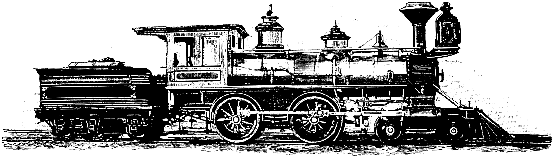 